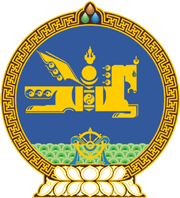 МОНГОЛ УЛСЫН ХУУЛЬ2023 оны 12 сарын 07 өдөр                                                                  Төрийн ордон, Улаанбаатар хот   ЗӨРЧИЛ ШАЛГАН ШИЙДВЭРЛЭХ      ТУХАЙ ХУУЛЬД НЭМЭЛТ      ОРУУЛАХ ТУХАЙ1 дүгээр зүйл.Зөрчил шалган шийдвэрлэх тухай хуулийн 1.8 дугаар зүйлийн 6.6 дахь заалтын “6.5 дугаар зүйлийн 11 дэх хэсэг,” гэсний дараа “6.30 дугаар зүйлийн 1, 3 дахь хэсэг,” гэж, 6.8 дахь заалтын “6.28 дугаар зүйлийн 5 дахь хэсэг,” гэсний дараа “6.29 дүгээр зүйл, 6.30 дугаар зүйлийн 1, 3, 4 дэх хэсэг, 7.6 дугаар зүйлийн 9 дэх хэсэг,” гэж, 6.12 дахь заалтын “11.24 дүгээр зүйл,” гэсний дараа “14.4 дүгээр зүйлийн 3 дахь хэсэг,” гэж, 6.34 дэх заалтын “Зөрчлийн тухай хуулийн” гэсний дараа “6.30 дугаар зүйлийн 1, 2 дахь хэсэг,” гэж, 6.35 дахь заалтын “6.1 дүгээр зүйлийн 2 дахь хэсэг,” гэсний дараа “6.30 дугаар зүйлийн 1, 2, 4 дэх хэсэг,” гэж, 6.37 дахь заалтын “6.24 дүгээр зүйл,” гэсний дараа “6.30 дугаар зүйлийн 1 дэх хэсэг,” гэж, 6.38 дахь заалтын “6.14 дүгээр зүйлийн 3 дахь хэсэг,” гэсний дараа “6.30 дугаар зүйлийн 1 дэх хэсэг,” гэж, 6.39 дэх заалтын “6.19,” гэсний дараа “6.30 дугаар зүйлийн 1 дэх хэсэг,” гэж, 6.44 дэх заалтын “6.15, ” гэсний дараа “7.6 дугаар зүйлийн 9 дэх хэсэг,” гэж, 6.46 дахь заалтын “6.18 дугаар зүйлийн 5, 6 дахь хэсэг,” гэсний дараа “6.30 дугаар зүйлийн 1 дэх хэсэг,” гэж, 6.50 дахь заалтын “Зөрчлийн тухай хуулийн” гэсний дараа “6.30 дугаар зүйлийн 1 дэх хэсэг,” гэж, 6.51 дэх заалтын “6.2,” гэсний дараа “6.30 дугаар зүйлийн 1 дэх хэсэг,” гэж, 6.59 дэх заалтын “6.1 дүгээр зүйлийн 1, 3, 6 дахь хэсэг,” гэсний дараа “6.29 дүгээр зүйл, 6.30 дугаар зүйлийн 1 дэх хэсэг, 7.6 дугаар зүйлийн 9 дэх хэсэг,” гэж тус тус нэмсүгэй.2 дугаар зүйл.Энэ хуулийг Нийслэл Улаанбаатар хотын замын хөдөлгөөний түгжрэлийг бууруулах, гэр хорооллыг орон сууцжуулах тухай хууль хүчин төгөлдөр болсон өдрөөс эхлэн дагаж мөрдөнө.МОНГОЛ УЛСЫНИХ ХУРЛЫН ДАРГА 				Г.ЗАНДАНШАТАР